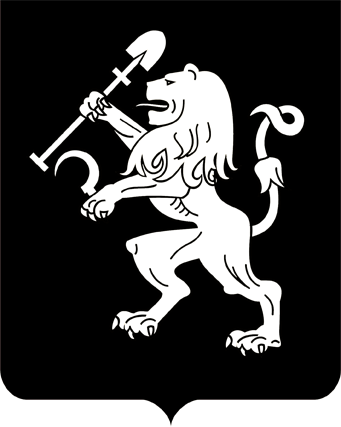 АДМИНИСТРАЦИЯ ГОРОДА КРАСНОЯРСКАПОСТАНОВЛЕНИЕО внесении изменений в правовые акты администрации города В целях оптимизации утвержденных схем размещения реклам- ных конструкций, в соответствии со ст. 16 Федерального закона                       от 06.10.2003 № 131-ФЗ «Об общих принципах организации местного самоуправления в Российской Федерации», решением Красноярского городского Совета депутатов от 22.12.2009 № 8-140 «О Правилах                 установки и эксплуатации рекламных конструкций на территории               города Красноярска», руководствуясь ст. 41, 58, 59 Устава города Красноярска,ПОСТАНОВЛЯЮ:1. Внести изменения в постановление администрации города            от 17.06.2011 № 235 «Об утверждении схем размещения рекламных конструкций», изложив приложения 1, 8 к постановлению в редакции согласно приложениям 1, 2 к настоящему постановлению.2. Внести изменения в постановление администрации города                  от 31.01.2012 № 37 «Об утверждении схем размещения рекламных    конструкций», изложив приложения 1, 3 к постановлению в редакции согласно приложениям 3, 4 к настоящему постановлению.3. Внести изменение в постановление администрации города                   от 11.03.2012 № 98 «Об утверждении схем размещения рекламных конструкций», изложив приложение 1 к постановлению в редакции согласно приложению 5 к настоящему постановлению.4. Внести изменение в постановление администрации города                  от 16.07.2012 № 302 «Об утверждении схем размещения рекламных конструкций», изложив приложение 8 к постановлению в редакции            согласно приложению 6 к настоящему постановлению.5. Внести изменения в постановление администрации города                 от 30.08.2013 № 434 «Об утверждении схем размещения рекламных конструкций», изложив приложения 1, 2, 4, 5, 8, 17, 18 к постановлению в редакции согласно приложениям 7, 8, 9, 10, 11, 12, 13 к настоящему постановлению.6. Внести изменение в постановление администрации города                от 07.10.2014 № 641 «Об утверждении схемы размещения рекламных конструкций», изложив приложение к постановлению в редакции              согласно приложению 14 к настоящему постановлению.7. Внести изменение в постановление администрации города              от 14.10.2014 № 660 «Об утверждении схемы размещения рекламных конструкций», изложив приложение к постановлению в редакции            согласно приложению 15 к настоящему постановлению.8. Настоящее постановление опубликовать в газете «Городские новости» и разместить  на официальном сайте администрации города.Глава города							           Э.Ш. Акбулатов08.05.2015№ 283